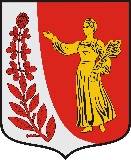 СОВЕТ ДЕПУТАТОВМУНИЦИПАЛЬНОГО ОБРАЗОВАНИЯ «ПУДОМЯГСКОЕ СЕЛЬСКОЕ ПОСЕЛЕНИЕ»ГАТЧИНСКОГО МУНИЦИПАЛЬНОГО РАЙОНАЛЕНИННГРАДСКОЙ ОБЛАСТИРЕШЕНИЕот 27.05.2021 г.                                                                                                                      №106В соответствии с Федеральным Законом от 06.10.2003г. №131-ФЗ «Об общих принципах организации местного самоуправления в Российской Федерации», руководствуясь Уставом Пудомягского сельского поселения и регламентом совета депутатов Пудомягского сельского поселения, Совет депутатов Пудомягского сельского поселения, РЕШИЛ:1. Утвердить график приема граждан депутатами совета депутатов муниципального образования «Пудомягское сельское поселение» Гатчинского муниципального района Ленинградской области на 2019-2024г.г., согласно приложения.2. Настоящее решение вступает в силу с момента принятия, подлежит официальному опубликованию в газете «Гатчинская правда», и размещению на официальном сайте администрации Пудомягского сельского поселения.3. Решение совета депутатов муниципального образования «Пудомягское сельское поселение» Гатчинского муниципального района Ленинградской области от 03.10.2019 года №7 «Об утверждении графика приема граждан депутатами Совета депутатов Пудомягского сельского поселения».Глава Пудомягского сельского поселения                                                          Буянова Л.И.Приложение 
к решению Совета Депутатов
Пудомягского сельского поселенияот 27.05. 2021 г. №106График приема граждан депутатами Совета депутатов 
муниципального образования «Пудомягское сельское поселение» Гатчинского муниципального района Ленинградской областиОб утверждении графика приема граждан депутатами совета депутатов муниципального образования «Пудомягское сельское поселение» Гатчинского муниципального района Ленинградской областиФИОДень и время приемаАдрес, место проведения приемаАдрес, место проведения приемаАдрес, место проведения приемаАлексеев Александр Анатольевич1-ый вторникс 09.00 до 12.00п.Лукаши, ул.Ижорская, д.8 (администрация)п.Лукаши, ул.Ижорская, д.8 (администрация)п.Лукаши, ул.Ижорская, д.8 (администрация)Глава поселенияБуянова Лилия Ивановна2-ой вторникс 09.00 до 12.00Массив Пудомягский, д.1 (ЖЭУ Пудомягского сельского поселения)Массив Пудомягский, д.1 (ЖЭУ Пудомягского сельского поселения)Массив Пудомягский, д.1 (ЖЭУ Пудомягского сельского поселения)Волкова Алена Сергеевна1-ый четвергс 15.00 до 18.00д.Пудомяги, д.15 (библиотека)д.Пудомяги, д.15 (библиотека)д.Пудомяги, д.15 (библиотека)Горин  Антон  Сергеевич3-я средас 17.00 до 18.00п.Лукаши, ул.Ижорская, д.8 (администрация)п.Лукаши, ул.Ижорская, д.8 (администрация)п.Лукаши, ул.Ижорская, д.8 (администрация)Кувшинова Татьяна Ивановна3-й вторникс 16.00 до 17.00д.Пудомяги, д.15 (библиотека)д.Пудомяги, д.15 (библиотека)д.Пудомяги, д.15 (библиотека)Михалап  Александр Владимирович3-я пятницас 12.00 до 13.00д.Пудомяги, д.15 (библиотека)д.Пудомяги, д.15 (библиотека)д.Пудомяги, д.15 (библиотека)Пименов Валерий Михайлович3-ий четвергс 09.00 до 10.00п.Лукаши, ул.Ижорская, д.8 (администрация)п.Лукаши, ул.Ижорская, д.8 (администрация)п.Лукаши, ул.Ижорская, д.8 (администрация)Сикотина Алена Сергеевна2-я средас 12.00 до 13.00п.Лукаши, ул.Ижорская, д.8 (администрация)п.Лукаши, ул.Ижорская, д.8 (администрация)п.Лукаши, ул.Ижорская, д.8 (администрация)Семенников Иван Сергеевич3-я средас 15.00 до 16.00п.Лукаши, ул.Ижорская, д.8 (администрация)п.Лукаши, ул.Ижорская, д.8 (администрация)п.Лукаши, ул.Ижорская, д.8 (администрация)Хохлин Николай Леонидович4-ый вторникс 15.00 до 17.00п.Лукаши, ул.Ижорская, д.8 (администрация)п.Лукаши, ул.Ижорская, д.8 (администрация)п.Лукаши, ул.Ижорская, д.8 (администрация)